                                                           Original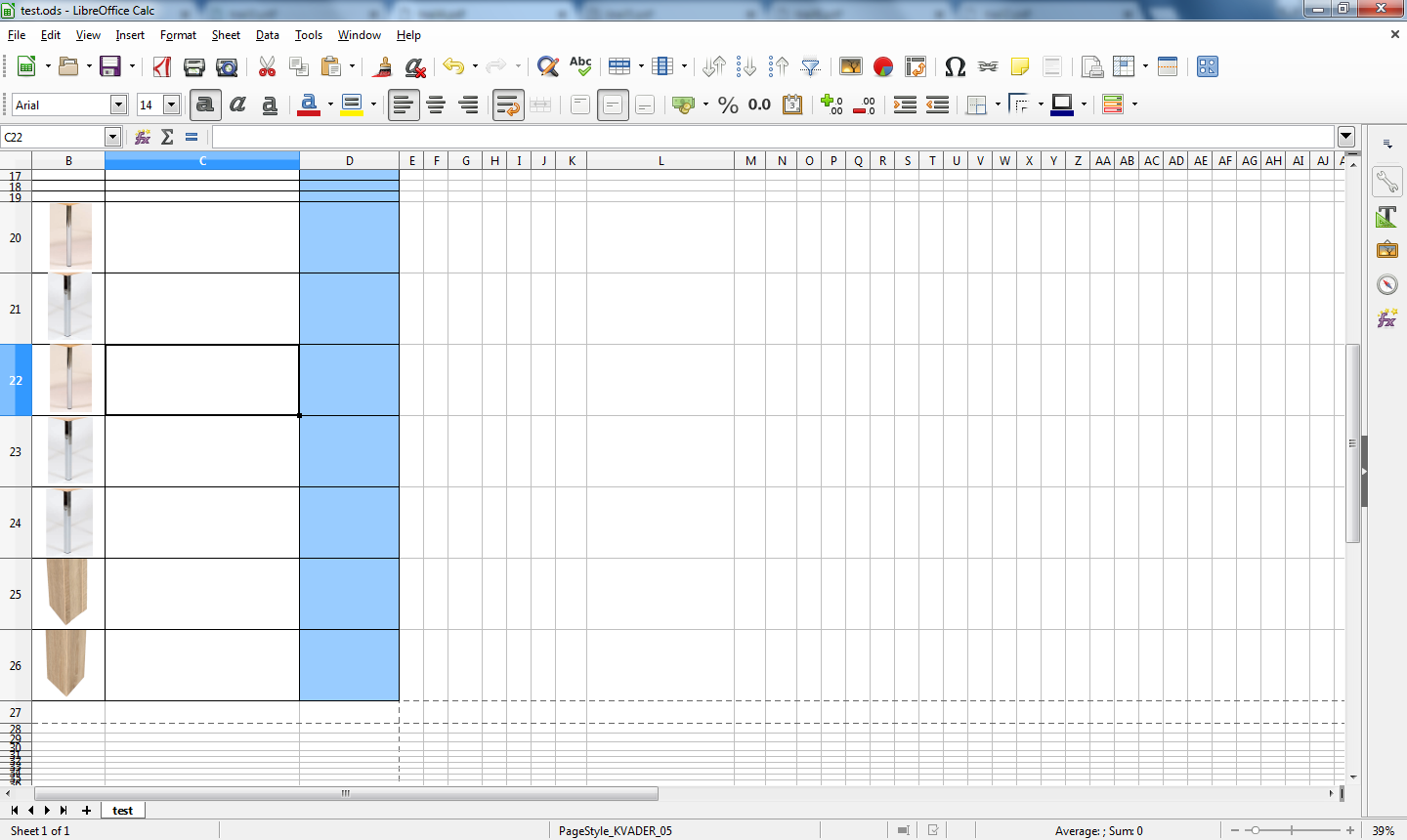                     Quality and resolution is default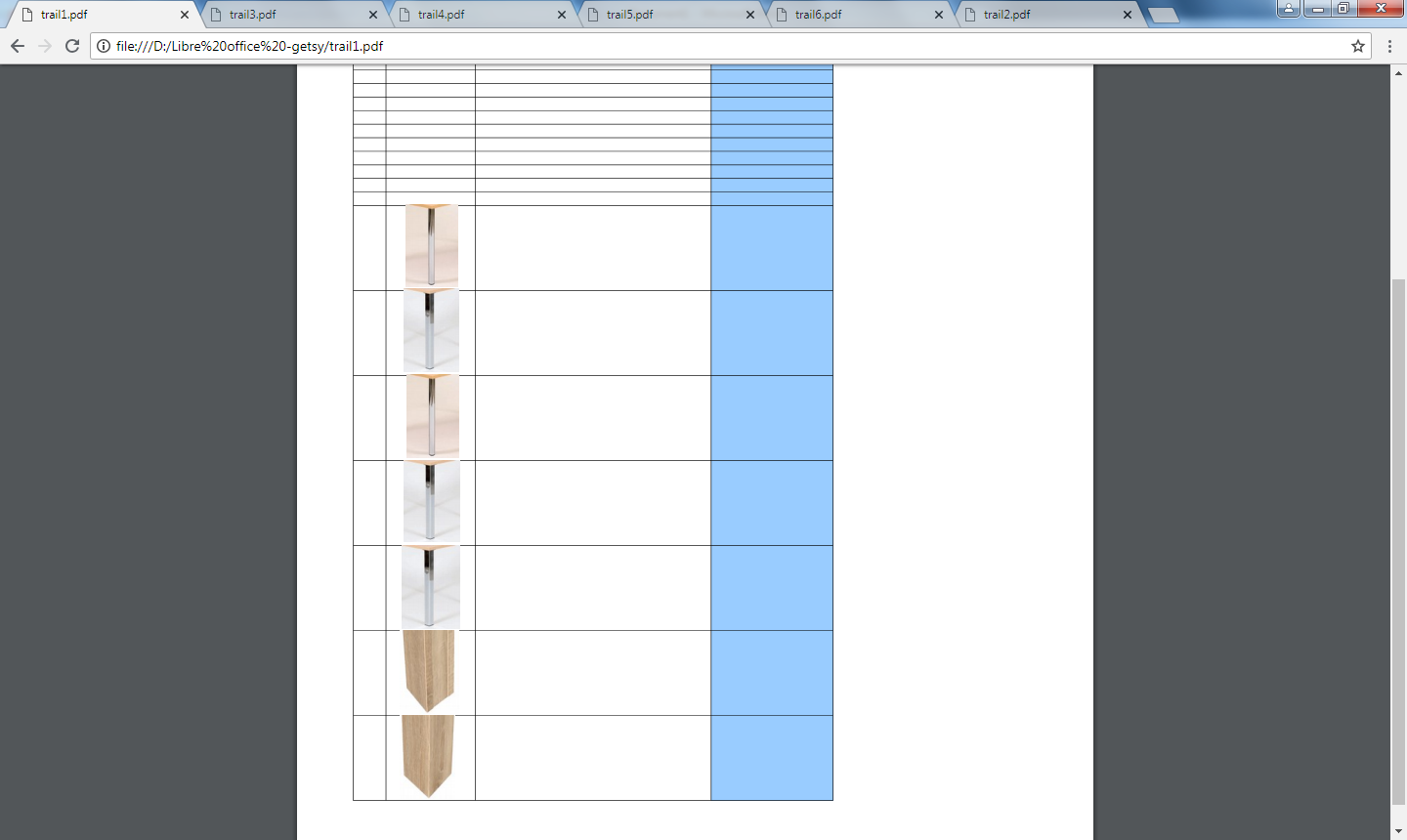           Quality increased and resolution is default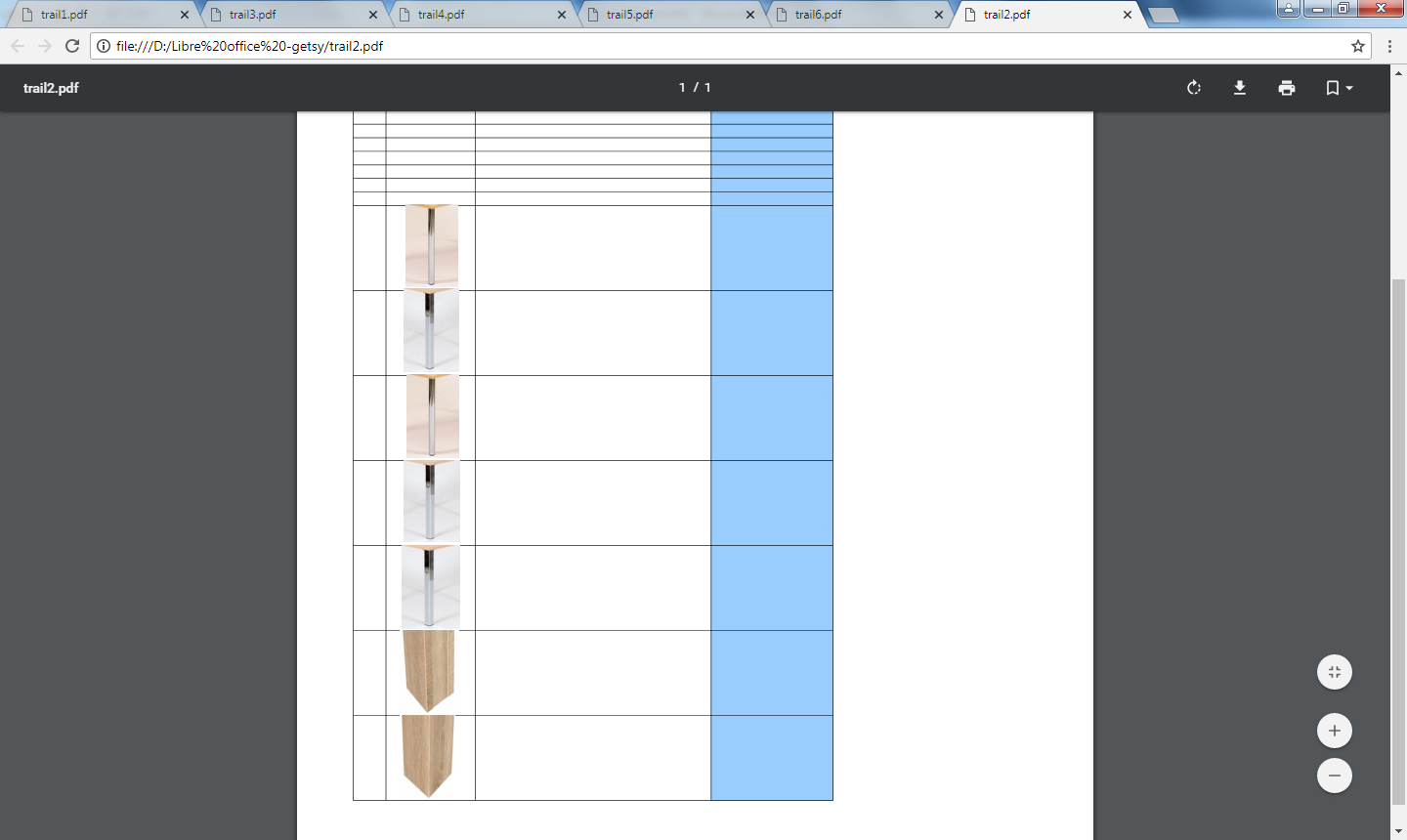            Quality is set to default and resolution is changed.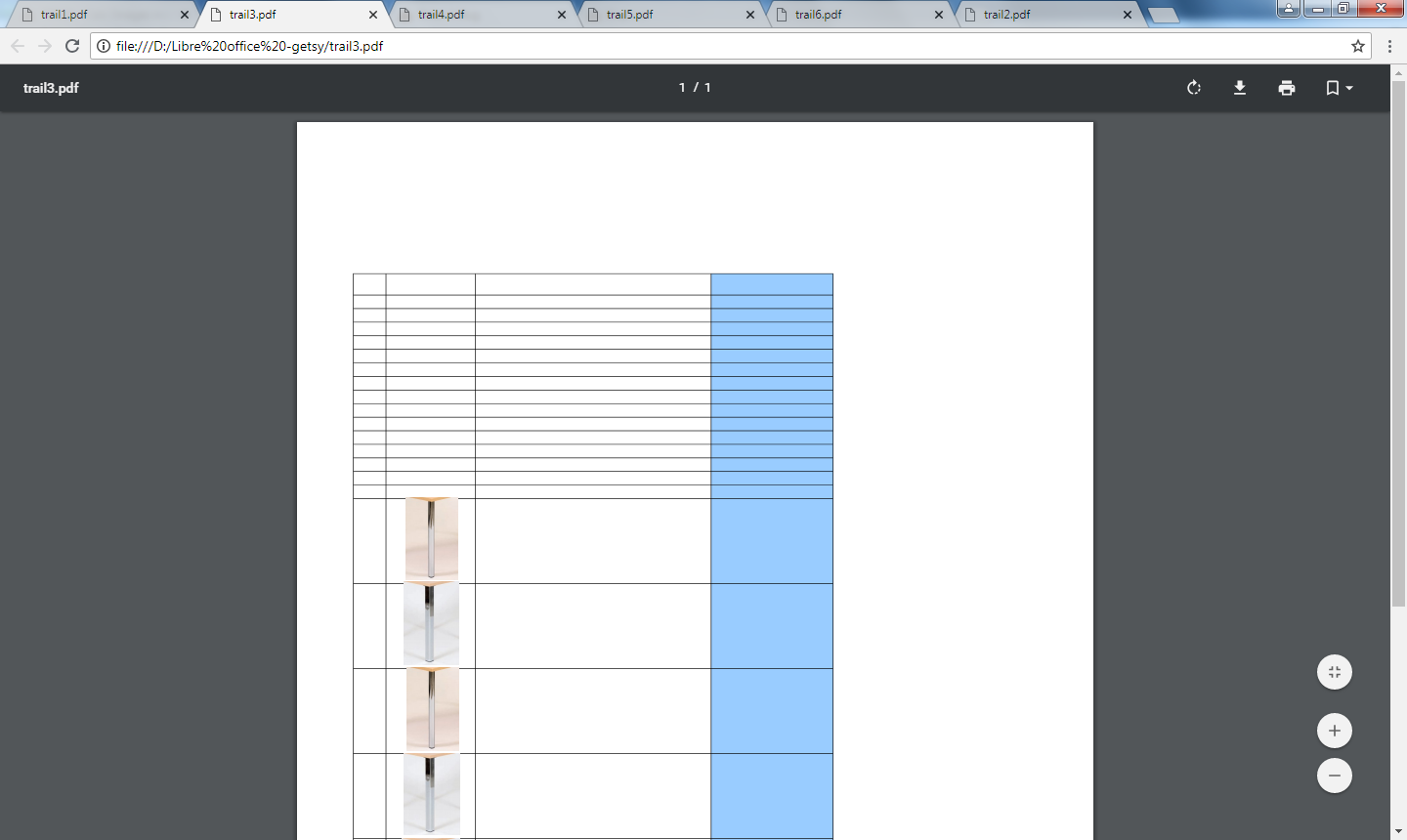 